SUPPORTING FIGURE S2 forDiscerning the Subfribillar Structure of Mineralized Collagen Fibrils: a Model for the Ultrastructure of BoneYuping Li and Conrado Aparicio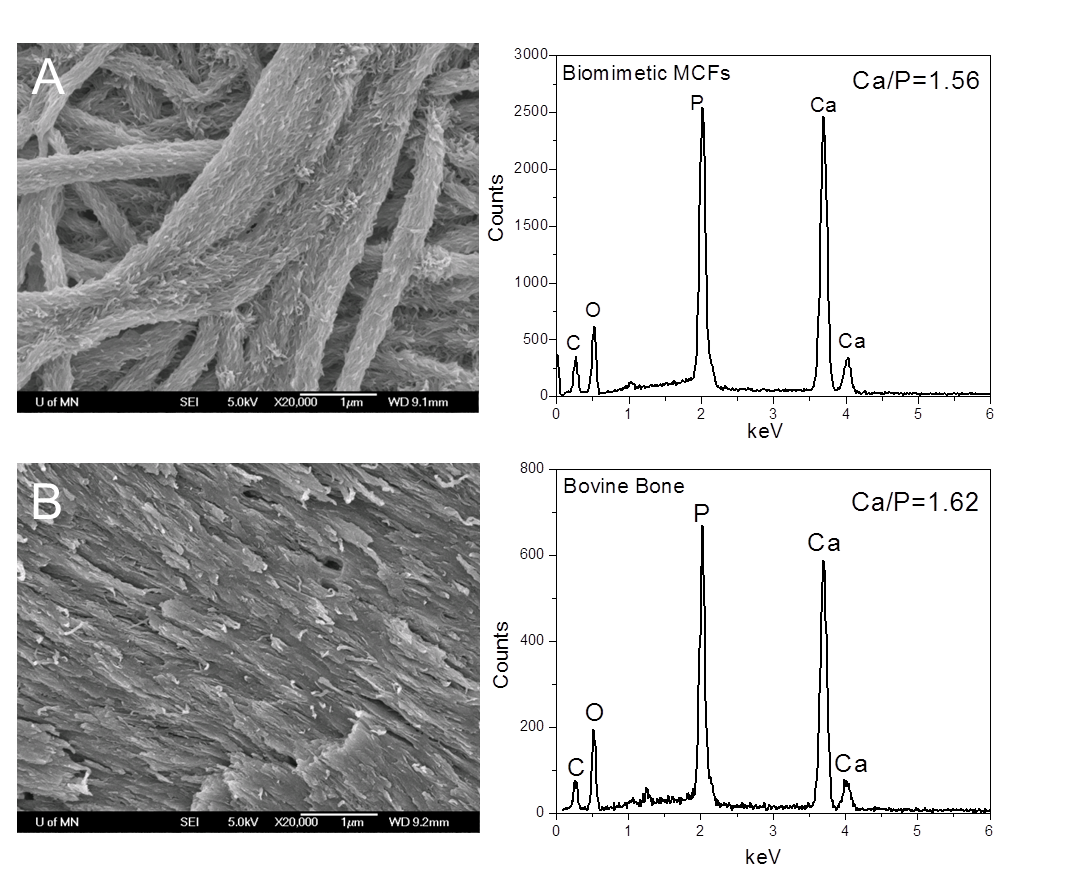 Figure S2. SEM images and corresponding EDS spectra. Crosslinked collagen fibrils. After biomimetic mineralization (A) and bovine cortical bone (B). Because the reconstituted collagen fibrils are randomly distributed, loosely packed and have high mineral content, the tips of the subfibrils tended to splay outwards without space limitation.